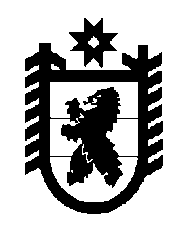 Российская Федерация Республика Карелия    РАСПОРЯЖЕНИЕГЛАВЫ РЕСПУБЛИКИ КАРЕЛИЯ	Внести в Положение об организации и ведении гражданской обороны в Республике Карелия, утвержденное распоряжением Главы Республики Карелия от 10 октября 2008 года № 691-р (Собрание законодательства Республики Карелия, 2008, № 10, ст. 1200; 2014, № 7,                     ст. 1277), следующие изменения:	1) в пункте 3 слова «при ведении военных действий или вследствие этих действий, а также при возникновении чрезвычайных ситуаций природного и техногенного характера.» заменить словами «при военных конфликтах или вследствие этих конфликтов, а также при чрезвычайных ситуациях природного и техногенного характера.»; 2) в пункте 8 слова «при ведении военных действий или вследствие этих действий, а также при возникновении чрезвычайных ситуаций природного и техногенного характера.» заменить словами «при военных конфликтах или вследствие этих конфликтов, а также при чрезвычайных ситуациях природного и техногенного характера.».          Глава Республики  Карелия                                                               А.П. Худилайненг. Петрозаводск20 октября  2015 года№ 358-р